Domáce úlohy zo slovenského jazyka a literatúry od 08. 03. 2021 do 12. 03. 2021     Meno a priezvisko:Trieda - ročník: VIII. B – 8. ročníkVypracovala: Mgr. Kamila Gábor LörincováČítanie jednoduchej rozprávky1.Prečítaj rozprávku „O medovníkovom domčeku“2. Prerozprávaj dej rozprávky.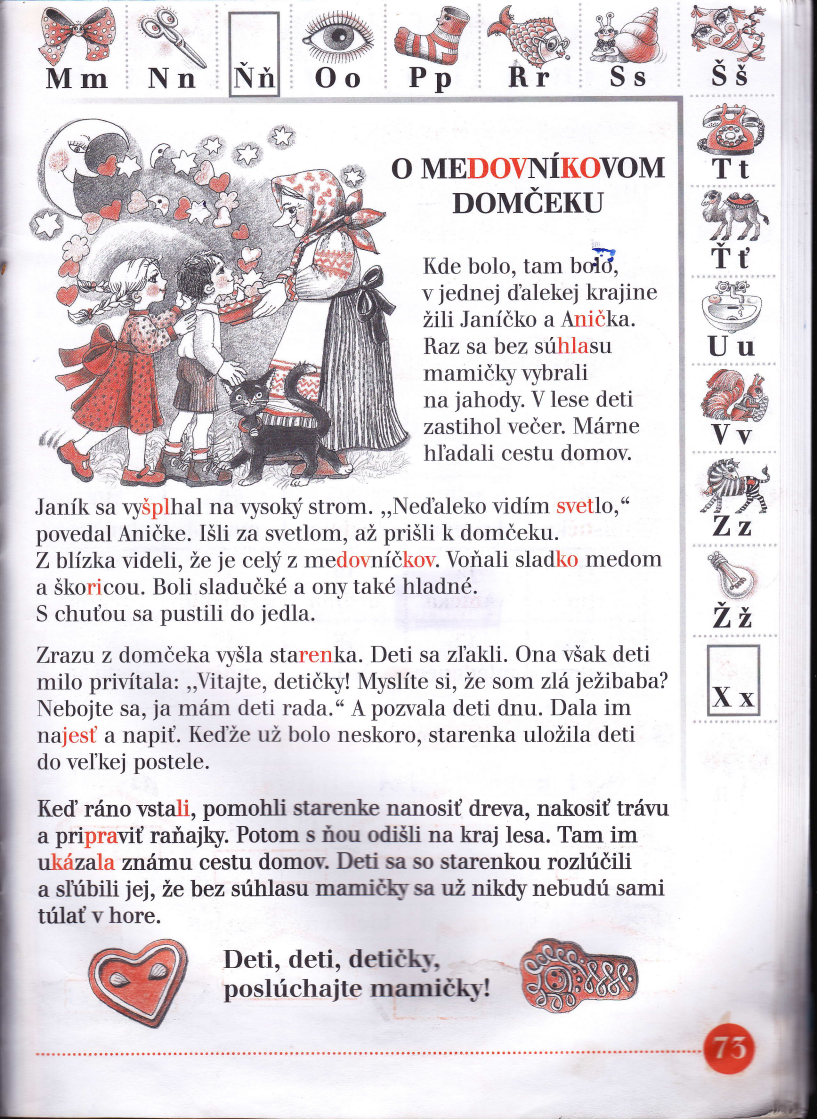 3. Vyhľadaj a podčiarkni postavy, ktoré vystupovali v rozprávke.4. Vypíš z rozprávky kladné (dobré)  a záporné (zlé) postavy.kladné (dobré) postavy _________________                                      _________________záporné (zlé) postavy __________________Písanie krátkych slov.Prepíš slová písaným písmom.Čítanie z detského časopisuPrečítaj príhodu „Rozlúčka“.Porozprávaj dej príhody.Vyhľadaj a podčiarkni v texte všetky mená.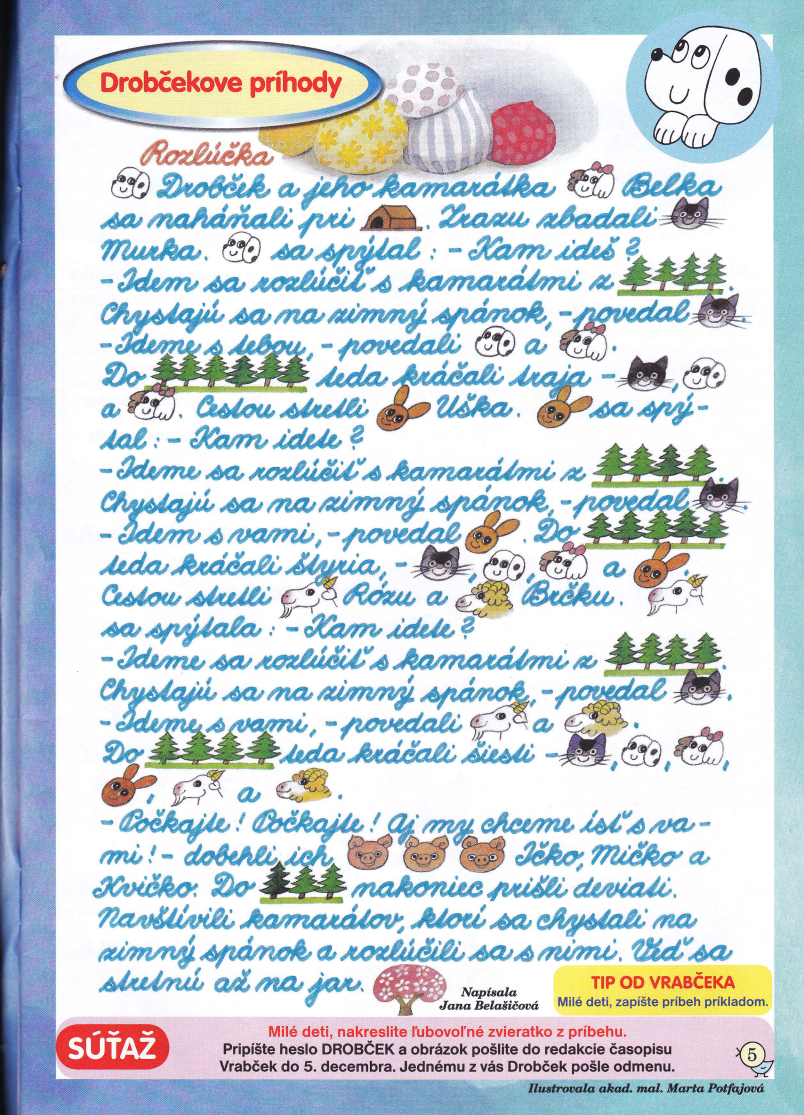 Prepis tlačeného textu z časopisu.Prepíš text do riadkov.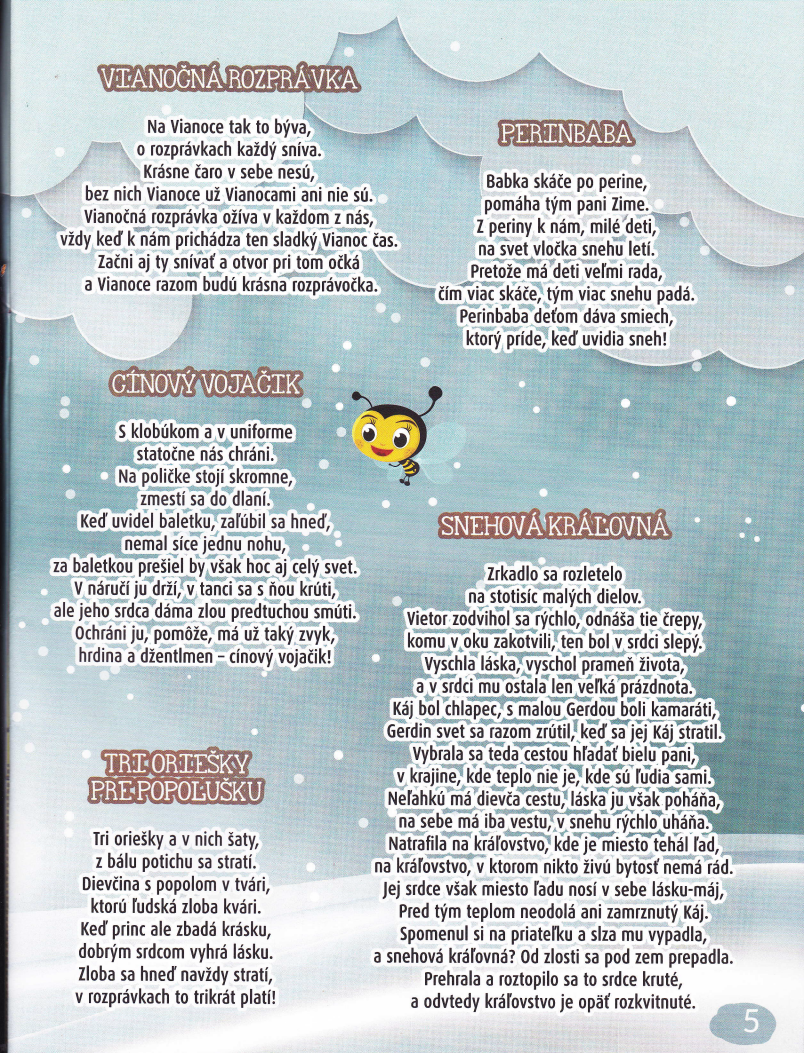 ______________________________________________________________________________________________________________________________________________________________________________________________________________________________________________________________________________________________________________________________________________________________________________________________________________________________________________________________________________________________________________________________________________________________________________________________________________Čítanie rozprávky „O červenej čiapočke“1. Prečítaj rozprávku „O červenej čiapočke“Červená čiapočka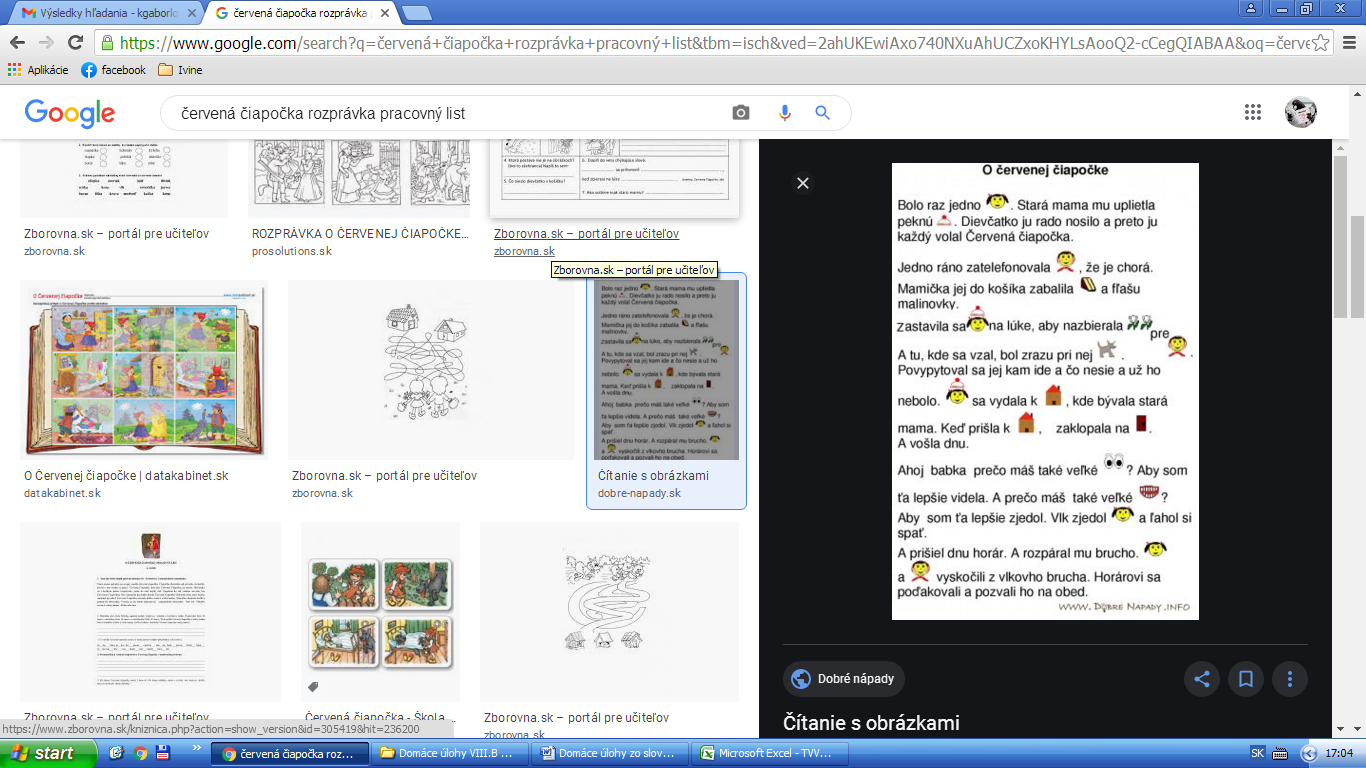 2. Prerozprávaj dej rozprávky.3. Zoraď obrázky podľa deja rozprávky a vyfarbi ich.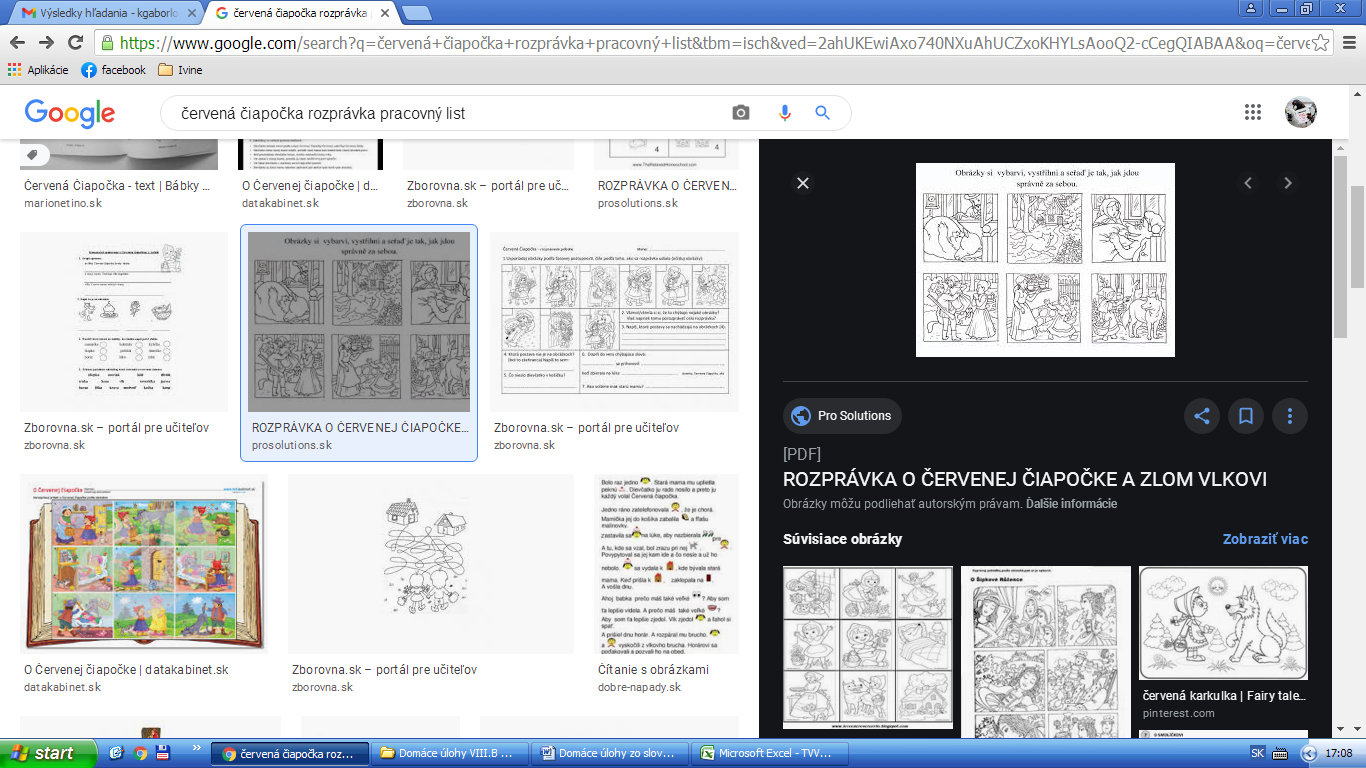 korenie	boxervôkoltaxíkbábätkodžemdžúsmixérplameniakpletieAlexandertaxikárdzinyxylofónmedzerapotôčikdžavotdžudodesiatadžínsymäkčeňkrôčiksadzeopätokoblôčiksaxofónškôlkapexesoXénianevädzaXaverväzeniežriebätkopamäťpäťdesiatfixka